                    SUPERVISED STUDY 2022/23	          	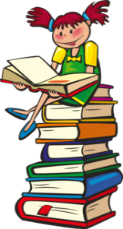 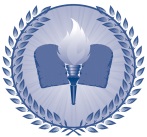       Mondays, Wednesdays & FridaysDATES:	14th November – 16th December 2022           	TIME: 	Mondays, and Wednesdays 4 – 6.00pm, 					Friday 1.30-3.30pm15 x 2 hour sessions – COST €110*see note belowIf 15 students sign up it’s less than €7.50 per session! *Please note: No allowance can be made for attendance of less than 3 days or late starters.  The cost is based on a minimum of 15 students enrolling for three days from the beginning of the term.  If there are less than 15 students the charge will be increased or supervised study will be cancelled and monies refund.RULESStudents must attend all sessions for two hours or have a note to explain their non-attendance in advance.  No allowance can be made for missed sessions or part-time attendance.Should a student fail to attend, a text will be sent home that eveningA written note must be presented to explain absence and students will not be admitted to the next session without a noteStudents who have not paid will not be admittedStudents who are late will not be admittedStudents who misbehave/distract will be given one warning before being sent homeIn the case of permanent suspension a letter of explanation will be sent to pupil’s parents/guardians.Any student interfering with school property will be automatically suspended.Fees are non-refundable and pro-rata arrangements are not allowedStudents should NOT bring personal music systems or mobile phones to   study or they will be confiscated.-----------------------------------------------------------------------------------------------------------------------------Remittance SlipWe have read the rules concerning Supervised Study and agree to participate accordingly and pay €110 (non-refundable) I understand that the rate may increase if sufficient numbers don’t subscribe and no allowance will be made for part-time attendance or missed sessions.PAYMENT OF €110 HAS BEEN MADE TO:  IBAN: IE46 AIBK 9310 7115 7040 59   BIC: AIBKIE2D AND I HAVE MY NAME AS A NARRATIVE TO IDENTIFY THE PAYMENT AS MINE.CHEQUES TO BE MADE OUT TO:  BOM STRATFORD COLLEGESTUDENT’S NAME: 	_______________________________________________________________________STUDENT’S SIGNATURE: 	________________________________________________________________PARENT’S SIGNATURE: 	________________________________________________________________CONTACT NUMBER: 		________________________________________________________________